   PLEASE TURN OFF CELL PHONES   PLEASE REMEMBER THE CHURCH IN YOUR WILL     THIS CHURCH MAY BE USED AS A RESTING VISITATION LOCALE FOR YOUR DEARLYDEPARTED.IF YOU DESIRE THIS SERVICE, PLEASE CALL 514-769-2717“Prayer makes us understand our vulnerability”, but the Lord “gives us strength and closeness”Pope FrancisHoly Cross Parish Church1960 Jolicoeur StreetMontreal, QC	H4E 1X5Tel: 514-769-2717holycross.montreal60@gmail.comhttps://holycrossmontreal.weebly.com/Facebook: HOLY CROSS PARISH MONTREALHoly Cross Parish Church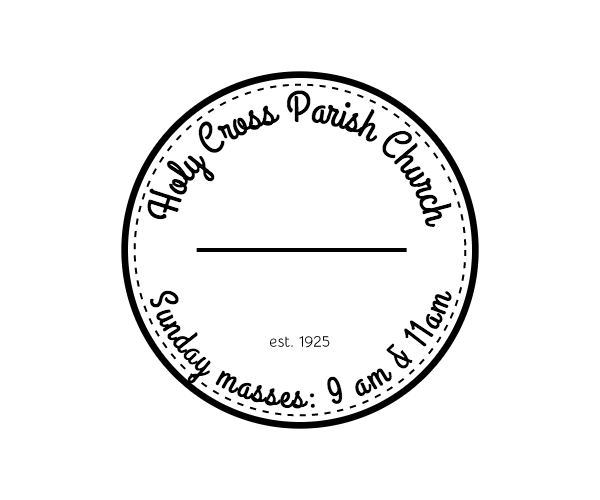 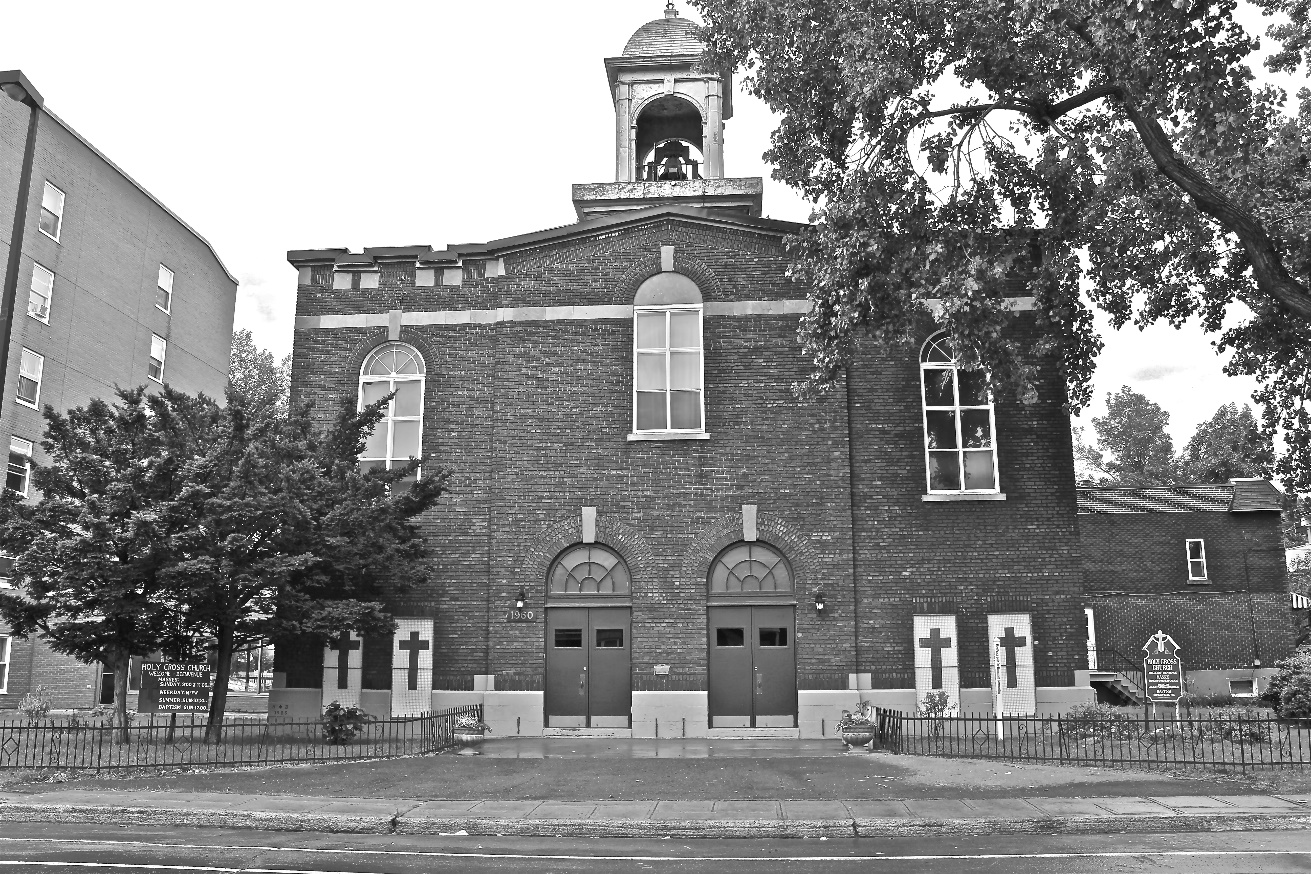 *9am mass is cancelled until further noticePastoral StaffFr. Raymond LaFontaine E.V.Parochial AdministratorParish WardensAldo Piccioni514-769-6369Divya Siby514-655-6442Holy Cross Parish1960 Jolicoeur streetMontreal, Quebec H4E 1X5TEL.: 514-769-2717; FAX: 514-769-8852Email: holycross.montreal60@gmail.comParish Office HoursWednesdaysHoly Cross Parish1960 Jolicoeur streetMontreal, Quebec H4E 1X5TEL.: 514-769-2717; FAX: 514-769-8852Email: holycross.montreal60@gmail.comParish Office HoursWednesdaysParish WardensGenfu Sun514-568-9866James Potter514-733-7016Norlita Galdones 514-733-7016Ruby Johnson514-761-3242The month of March is dedicated to Saint Joseph; Celebrated on March 19th, 2023.The Saint for Sunday March 5th, 2023 is Saint Joseph of the Cross.Sunday March 5th, 2023 is the Second Sunday of Lent.The month of March is dedicated to Saint Joseph; Celebrated on March 19th, 2023.The Saint for Sunday March 5th, 2023 is Saint Joseph of the Cross.Sunday March 5th, 2023 is the Second Sunday of Lent.The month of March is dedicated to Saint Joseph; Celebrated on March 19th, 2023.The Saint for Sunday March 5th, 2023 is Saint Joseph of the Cross.Sunday March 5th, 2023 is the Second Sunday of Lent.The month of March is dedicated to Saint Joseph; Celebrated on March 19th, 2023.The Saint for Sunday March 5th, 2023 is Saint Joseph of the Cross.Sunday March 5th, 2023 is the Second Sunday of Lent.PALM SUNDAY IS APRIL 2ND, 2023HOLY WEEK IS APRIL 2ND - APRIL 8TH, 2023HOLY THURSDAY IS APRIL 6TH, 2023GOOD FRIDAY IS APRIL 7TH, 2023EASTER SUNDAY IS APRIL 9TH, 2023PALM SUNDAY IS APRIL 2ND, 2023HOLY WEEK IS APRIL 2ND - APRIL 8TH, 2023HOLY THURSDAY IS APRIL 6TH, 2023GOOD FRIDAY IS APRIL 7TH, 2023EASTER SUNDAY IS APRIL 9TH, 2023PALM SUNDAY IS APRIL 2ND, 2023HOLY WEEK IS APRIL 2ND - APRIL 8TH, 2023HOLY THURSDAY IS APRIL 6TH, 2023GOOD FRIDAY IS APRIL 7TH, 2023EASTER SUNDAY IS APRIL 9TH, 2023PALM SUNDAY IS APRIL 2ND, 2023HOLY WEEK IS APRIL 2ND - APRIL 8TH, 2023HOLY THURSDAY IS APRIL 6TH, 2023GOOD FRIDAY IS APRIL 7TH, 2023EASTER SUNDAY IS APRIL 9TH, 2023THOUGHT OF THE DAY:“We have so much to learn about prayer, fasting and intercession.” PHILIPPIANS 4:6-7ISAIAH 58: 6-8THOUGHT OF THE DAY:“We have so much to learn about prayer, fasting and intercession.” PHILIPPIANS 4:6-7ISAIAH 58: 6-8THOUGHT OF THE DAY:“We have so much to learn about prayer, fasting and intercession.” PHILIPPIANS 4:6-7ISAIAH 58: 6-8THOUGHT OF THE DAY:“We have so much to learn about prayer, fasting and intercession.” PHILIPPIANS 4:6-7ISAIAH 58: 6-8POPE’S MONTHLY PRAYER INTENTION FOR MARCH 2023:FOR VICTIMS OF ABUSE“We pray for those who have suffered harm from members of the church; may they find within the church herself a concrete response to their pain and suffering”POPE’S MONTHLY PRAYER INTENTION FOR MARCH 2023:FOR VICTIMS OF ABUSE“We pray for those who have suffered harm from members of the church; may they find within the church herself a concrete response to their pain and suffering”POPE’S MONTHLY PRAYER INTENTION FOR MARCH 2023:FOR VICTIMS OF ABUSE“We pray for those who have suffered harm from members of the church; may they find within the church herself a concrete response to their pain and suffering”POPE’S MONTHLY PRAYER INTENTION FOR MARCH 2023:FOR VICTIMS OF ABUSE“We pray for those who have suffered harm from members of the church; may they find within the church herself a concrete response to their pain and suffering”The Grapevine is a good informative weekly Newsletter to keep you up to date on what is happening within and around our communities.thegrapevine@diocesemontreal.orgThe Grapevine is a good informative weekly Newsletter to keep you up to date on what is happening within and around our communities.thegrapevine@diocesemontreal.orgThe Grapevine is a good informative weekly Newsletter to keep you up to date on what is happening within and around our communities.thegrapevine@diocesemontreal.orgThe Grapevine is a good informative weekly Newsletter to keep you up to date on what is happening within and around our communities.thegrapevine@diocesemontreal.orgIMPORTANT NOTICE:  Please sit in the pews with blue tape.Please keep social distance when you are receiving communion.Please use hand sanitizer on entering and leaving the church.                    Thank you!IMPORTANT NOTICE:  Please sit in the pews with blue tape.Please keep social distance when you are receiving communion.Please use hand sanitizer on entering and leaving the church.                    Thank you!IMPORTANT NOTICE:  Please sit in the pews with blue tape.Please keep social distance when you are receiving communion.Please use hand sanitizer on entering and leaving the church.                    Thank you!IMPORTANT NOTICE:  Please sit in the pews with blue tape.Please keep social distance when you are receiving communion.Please use hand sanitizer on entering and leaving the church.                    Thank you!VOLUNTEERS NEEDED: We are looking for parishioners to help out with various tasks within the church. There is a clip board on the table at the back of the church. We require help with maintenance of the candles, church linens, etc.There are other areas where help is also needed. Please consider helping with your time! Thank you!VOLUNTEERS NEEDED: We are looking for parishioners to help out with various tasks within the church. There is a clip board on the table at the back of the church. We require help with maintenance of the candles, church linens, etc.There are other areas where help is also needed. Please consider helping with your time! Thank you!VOLUNTEERS NEEDED: We are looking for parishioners to help out with various tasks within the church. There is a clip board on the table at the back of the church. We require help with maintenance of the candles, church linens, etc.There are other areas where help is also needed. Please consider helping with your time! Thank you!VOLUNTEERS NEEDED: We are looking for parishioners to help out with various tasks within the church. There is a clip board on the table at the back of the church. We require help with maintenance of the candles, church linens, etc.There are other areas where help is also needed. Please consider helping with your time! Thank you!WHAT’S HAPENNING:“THE CHOSEN”Fr Raymond is hosting ZOOM sessions to discuss this series.It gives the New Testament a human feel for us to understand.The sessions will be on Friday evenings from 7:00PM-9:3PM on March 10th, 17th, 24th, and 31st. If you would like to participate contact:parishvitality@diocesemontreal.orgWHAT’S HAPENNING:“THE CHOSEN”Fr Raymond is hosting ZOOM sessions to discuss this series.It gives the New Testament a human feel for us to understand.The sessions will be on Friday evenings from 7:00PM-9:3PM on March 10th, 17th, 24th, and 31st. If you would like to participate contact:parishvitality@diocesemontreal.orgWHAT’S HAPENNING:“THE CHOSEN”Fr Raymond is hosting ZOOM sessions to discuss this series.It gives the New Testament a human feel for us to understand.The sessions will be on Friday evenings from 7:00PM-9:3PM on March 10th, 17th, 24th, and 31st. If you would like to participate contact:parishvitality@diocesemontreal.orgWHAT’S HAPENNING:“THE CHOSEN”Fr Raymond is hosting ZOOM sessions to discuss this series.It gives the New Testament a human feel for us to understand.The sessions will be on Friday evenings from 7:00PM-9:3PM on March 10th, 17th, 24th, and 31st. If you would like to participate contact:parishvitality@diocesemontreal.org SUNDAY COLLECTION SUNDAY COLLECTION SUNDAY COLLECTION SUNDAY COLLECTIONFebruary 26th, 2023February 26th, 2023Amount in CADAmount in CADChurch Support EnvelopesChurch Support Envelopes$257.00$257.00CharitiesCharities$78.00$78.00BasketBasket$75.25$75.25MassesMasses$30.00$30.00Table RentalsTable Rentals$300.00$300.00TOTALTOTAL$740.25$740.25Thank you for your generosity! Please remember to write your name on your church support envelope.Thank you for your generosity! Please remember to write your name on your church support envelope.Thank you for your generosity! Please remember to write your name on your church support envelope.Thank you for your generosity! Please remember to write your name on your church support envelope.MASS INTENTIONSMASS INTENTIONSMarch 5th, 2023KATHLEEN SENCHEYReq’d by The Senchey FamilyHELEN AND MARC PANERIOReq’d byFelix PanerioMarch 12th, 2023EDITH CAVANAUGHReq’d by Marilyn Coleman